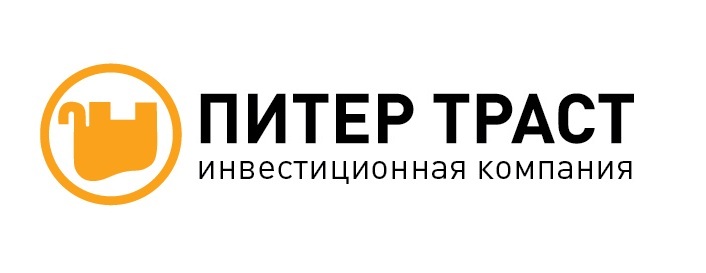 Заявление о присоединении к Договору о брокерском обслуживании о присоединении к Договору о брокерском обслуживании с открытием и ведением Индивидуального Инвестиционного счета (ИИС) о присоединении к Соглашению об использовании электронной подписи при оказании брокерских услуг с использованием информационно-телекоммуникационной сети «Интернет» (обслуживание через личный кабинет) об использовании сервиса единой денежной позиции (ЕДП) об использовании сервиса - мобильное приложение об использовании Информационно-торгового терминала  (Quik)     Настоящим_________________________________________________________________________                                                                                                        (ФИО полностью)______________________________________________________________________________________________________________________                                                         (паспортные данные, дата рождения, место регистрации, ИНН, СНИЛС)_____________________________________________________________________________________________________ (далее – Клиент),при подписании по доверенности указать реквизиты доверенности (рег. номер и дата выдачи), ФИО и паспортные данные представителя)заявляет о своем полном и безусловном присоединении к Договору о брокерском обслуживании АО «ИК «Питер Траст» (далее Брокер) в порядке, предусмотренном ст.428 Гражданского Кодекса Российской Федерации, и обязуется соблюдать все условия и положения, включая все приложения и дополнения к нему; заявляет о своем полном и безусловном присоединении к Соглашению об использовании электронной подписи при оказании брокерских услуг с использованием информационно-телекоммуникационной сети «Интернет» в порядке, предусмотренном ст.428 Гражданского Кодекса Российской Федерации, и обязуется соблюдать все условия и положения, включая все приложения и дополнения к нему;согласен о взимании платы за оказание брокерских и депозитарных услуг в соответствии с тарифом, размещенном на сайте АО «ИК «Питер Траст» www.piter-trust.ru.Все положения Регламента брокерского обслуживания Акционерного общества  "Инвестиционная компания  "Питер Траст", являющимся публичным документом и определяющим условия Договора о брокерском обслуживание (далее – Договор), включая все приложения и дополнения к нему, определяющими условия Договора о брокерском обслуживании, разъяснены   в полном объеме, включая тарифы и правила внесения изменений и дополнений Брокером в Регламент.С Декларацией о рисках, связанных с осуществлением операций на рынке ценных бумаг, ознакомлен (Приложение 7 к Регламенту о брокерском обслуживании). Риски, вытекающие из операций на рынке ценных бумаг и с финансовыми инструментами, осознаю.С Уведомлением о порядке учета и   хранения   денежных средств Клиента (Приложение 11 к Регламенту), с Уведомлением о недопустимости манипулирования и об ответственности манипулирования рынком (Приложение 10 к Регламенту), ознакомлен.C документом, содержащем основную информацию о финансовом инструменте, а так же о связанных с ним рисках по виду финансового инструмента, размещенного на странице в сети Интернет на сайте брокера по адресу http://piter-trust.ru/, ознакомлен.О факте совмещения АО «ИК «Питер Траст» деятельности в качестве брокера с иными видами профессиональной деятельности на рынке ценных бумаг предупрежден.О сервисе единой денежной позиции, позволяющей Клиенту использовать одну денежную позицию в Системе, в целях определения достаточности обеспечения при приеме поручений на сделку, а также для урегулирования сделок в нескольких разных торговых системах.Клиенту даны разъяснения о предпринимаемых Брокером мерах в случае  отнесении сделок или иных действий Клиента (включая подачу Поручений Клиента), к нестандартным, то есть содержащим признаки сделок (действий), направленных на легализацию отмывание доходов, полученных преступным путем, финансирование терроризма, манипулирование рынком, неправомерное использование инсайдерской информации, либо иные признаки, подлежащие контролю Брокером в соответствии с действующим законодательством, согласно которому Брокер вправе запросить у Клиента разъяснения по указанным сделкам, действиям Клиента, а Клиент обязан предоставить их. После подписания настоящего Заявления о присоединении Клиент теряет право ссылаться на то, что он не ознакомился с Регламентом, условиями использованием ПЭП, Тарифами на услуги и иными документами, либо не признаёт их обязательность в договорных отношениях с Брокером. В соответствии ст.432 ГК РФ.Прошу АО «ИК «Питер Траст» открыть необходимые счета для совершения сделок и иных операций с ценными бумагами, производными финансовыми инструментами и инструментами валютного рынка в соответствии с действующим законодательством РФ, правилами торговых систем (рынков) на следующих условиях: Условия обслуживания и объем предоставляемых услуг: (отметить знаком Х или V)Место обслуживания: Через Личный кабинет Брокера Офис компании в Санкт-Петербурге                                                      Информация для открытия счета (условия присоединения к Договору о брокерском обслуживании)Регистрация в торговых системах и рынкахТарифный планПредоставление отчетов Способ получения отчетов:Настоящим заявляю, что я являюсь налоговым резидентом РФ. (для договора ИИС)Сообщаю, что договор на ведение индивидуального инвестиционного счета (ИИС) с другим профессиональным участником рынка ценных бумаг:  отсутствует будет прекращен не позднее одного месяца.         Сведения о типе налогового вычета примененного по договорам на ведение ИИС:  в сумме денежных средств, внесенных налогоплательщиком в налоговом периоде на индивидуальный инвестиционный счет, на основании пп.2п.1 ст.219.1 НК в сумме положительного финансового результата, полученного по операциям, учитываемым на индивидуальном инвестиционном счете, на основании пп.3п.1 ст.219.1 НКОбмен информациейВ целях оперативного обмена информацией (в том числе в случаях: снижения остатка клиентского счета ниже допустимого минимума; изменения размера гарантийного обеспечения и норматива ликвидности гарантийного обеспечения; принудительного закрытия позиций Клиента и т. д.) Клиент и Брокер договорились использовать следующие способы связи:Клиент:	 ________________ (ФИО)  «__» _____________ 20__г.Для служебных отметокМосковская биржаФондовый рынокМосковская биржаВалютный рынокМосковская биржаСрочный рынокМосковская биржаВнебиржевой рынокДля клиентов - физических лиц Ежедневный отчет по сделкам и операциям Клиента, совершенным в течение дняЕжемесячный отчет Клиента, при условии остатка активов на счете Клиента Отчетность Клиента, содержащая нулевые остатки активов, предоставляется по запросу Клиента.Через Личный кабинетПо электронной почтеДля передачи информации КлиентуДля передачи информации БрокеруТелефон / Факс:Телефон/факс: (812) 336-65-86Электронная почта:Электронная почта: Backoffice@piter-trust.ruЧерез Личный кабинетНомер договораДата договораКод клиентаПодпись и ФИО сотрудника